On a sunny day, students from Erasmus team want to calculate the height of the school. For this, they built an astrolabe, in order to measure the angle between the horizontal directions towards the highest point of the building. They also brought a roulette that measured the distance from the place where they used the astrolabe to the base of the building. After all the measurements, they found out that the angle was 210, the distance to the base of the building was 42.3 m and height of the child to the eyes level was 1,67m. Calculate the height of school.AB= child's height        CD= building height     BC= the distance from the place where the angle was measured to the base of the building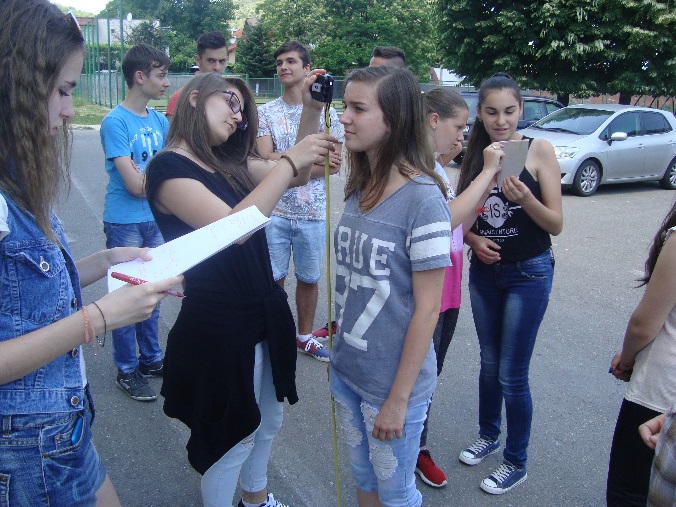 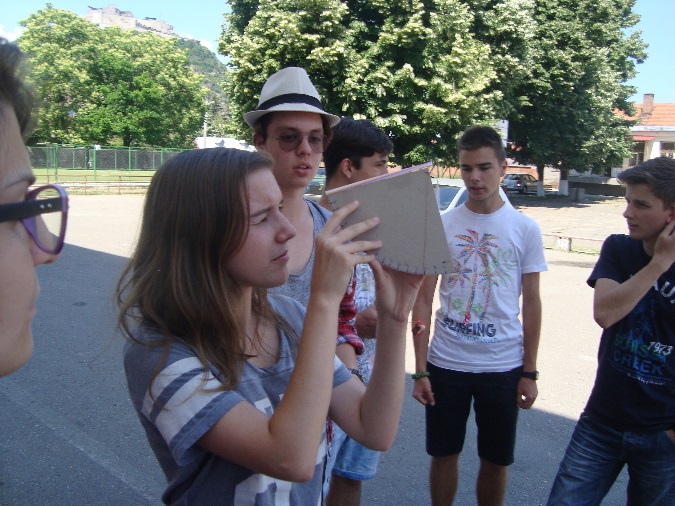 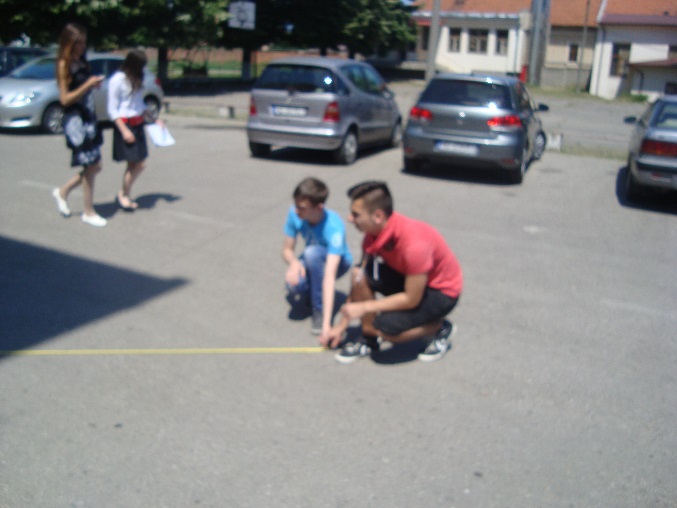 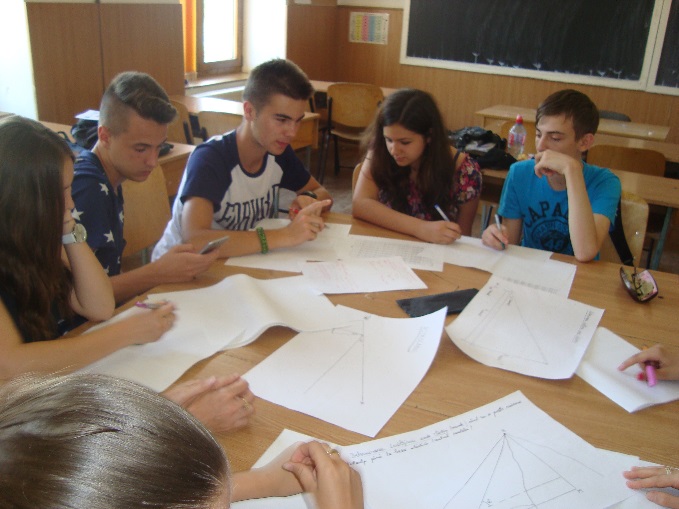 